✎今までにボランティア活動をしたことがありますか？その時に何を学び、何を感じましたか。今までしたことがない人は、なぜボランティアをすることが大切だと思いますか。✎ボランティアと聞いて、どのような活動が思い浮かびますか。✎今回どのようなボランティアをしたいと思っていますか、またそれはなぜですか。✎このボランティアをして得られるものは何だと思いますか。✎ボランティア活動で注意することをまとめましょう。（事前の打ち合わせの内容やマナーについて）✎受け入れ先と連絡が取れたら、忘れずに記入しましょう。ボランティアの記録✎体験内容をまとめよう。✎ボランティアをして、印象に残ったことは何ですか。✎この体験から学んだことはなんですか。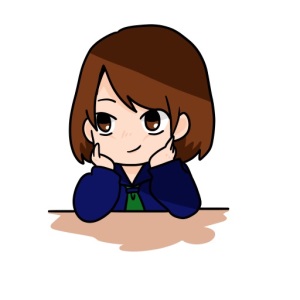 ✎今回のボランティアについて、自分で評価してみましょう。（５点満点） 自分のまとめ（個人ワーク）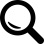 ✎受け入れ先からのことば。（このボランティアの意義や、活動状況、態度などについてコメントをもらい自分で記入する。）✎ボランティアを体験して気づいたことや学んだことなど、感じたことをまとめてみましょう。✎「自分のまとめ」の中で、特に他の人に伝えたいことに赤線を引いておこう。経験を共有しよう（グループワーク）✎グループの中で、ボランティアを体験したことから学んだことについて意見を出しあいましょう。✎なぜ、人はボランティアをするのですか？グループで意見を出しあいましょう。✎あなたは今後ボランティア活動に参加したいですか？どのような活動をしてみたいですか？したくない人はなぜしたくないのですか？ボランティアに関する自分の意見をまとめてみましょう。受け入れ先担当者受け入れ先情報住所電話番号　　　　-　　　　-　　　　　　住所電話番号　　　　-　　　　-　　　　　　住所電話番号　　　　-　　　　-　　　　　　期間　　月　　　日　～　　　　月　　　日　　　　　時　　　　分　～　　　時　　　　分　　月　　　日　～　　　　月　　　日　　　　　時　　　　分　～　　　時　　　　分　　月　　　日　～　　　　月　　　日　　　　　時　　　　分　～　　　時　　　　分集合場所連絡先行き方ボランティア内容事前学習の取り組みかた当日の服装や態度受け入れ先とのコミュニケーション・言葉づかい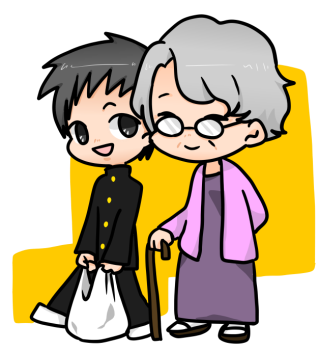 